О мероприятиях, направленных на защиту жилого сектора и населенных пунктов сельского поселения Ташлинский сельсовет муниципального района Гафурийский район Республики Башкортостан от пожаров в весенне-летний период 2018 года.Руководствуясь федеральным законами  от 21  декабря 1994 года № 69- ФЗ « О пожарной безопасности», от 6 октября 2003 года 131- ФЗ « Об общих принципах организации местного самоуправления в связи с переходом организаций, хозяйств  ( далее организации) района на весенние – летний период работы, а также в связи с повышением риска возникновения чрезвычайных ситуаций с наступлением весенне- летнего периода Администрации сельского поселения Ташлинский сельсовет  муниципального района  Гафурийский  район Республики Башкортостан.                                                    ПОСТАНОВЛЯЕТУтвердить прилагаемый план мероприятий по обеспечению пожарной безопасности населенных пунктов и объектов экономики в весенне- летний пожароопасный период 2017 года на территории  сельского поселения  Ташлинский  сельсовет муниципального района Гафурийский  район Республики Башкортостан ( приложение).Утвердить прилагаемый план мероприятий по обеспечению пожарной безопасности населенных пунктов и объектов экономики  в весенне- летний пожароопасный период 2018 года на территории сельского поселения  Ташлинский  сельсовет муниципального района Гафурийский район Республики Башкортостан( приложение).Создать комиссии по проверке готовности населенных пунктах  и организаций к весенние – летнему пожароопасному периоду.Обеспечить информирование юридических лиц и индивидуальных  предприятий о необходимости выполнения противопожарных мероприятий на земельных участках, выделенных под использование, расположенных в придорожных полосах автомобильных и железных дорог, в том числе по опашке указанных участках.Организовать проведение во всех  населенных пунктах и сходов граждан по дополнительному доведению до населения требований пожарной безопасности в условиях сухой, жаркой погоды и в необходимости ограничения нахождения детей без присмотра взрослых;до 15 апреля 2018 года обеспечить наличие в сельском поселении  исправной и готовый для применения в тушении возможных возгораний специальной техники ( пожарной машины). Назначить ответственными- Орлова В.Г. и Ардашова Ю.В.до 15 мая 2018 года организовать работу по созданию  минерализованных полос по периметру населенных пунктов и объектов, расположенных в лесных массивах либо в непосредственной близости  от них;до 1 июня 2018 года обеспечить  населенные пункты системами оповещения людей о пожаре. Данные  системы должны включать в себя  средства звуковой сигнализации, позволяющие услышать сигнал тревоги четкой слышимости и отличного от посторонних шумов в любом месте.Запретить сжигание мусора и сухой  травы вне установленных местах и вблизи населенных пунктов.Принимать в соответствии с предоставленными полномочиями решения о временном запрете проведения пожароопасных работ на определенных участках, топки печей, кухонных очагов и котельных установок , работающих на твердом топливе, разведение костров в условиях устойчивой сухой, жаркой и ветреной погоды или при получении штормового предупреждения в с населенных пункта.В период с 01 мая по 31 мая 2018 года провести месячник пожарной безопасности, в ходе которого усилить проведение комплекса профилактических мероприятий по недопущению чрезвычайных  ситуаций, связанных с возникновением природных ( лесных, степных, торфяных) пожаров и переходом огня на населенные пункты.Контроль за выполнением настоящего постановления  оставляю за собой.Глава сельского поселения                                               У.М.Вазиров                                                                                                                     Приложениек постановлению администрации сельского поселения Ташлинский сельсовет муниципального района Гафурийский район РБ№ 15 от «03 » апреля  2018гПланпротивопожарных мероприятий на весенне-летний период 2018 годаИ.о. Управляющий делами администрации 		           Г.М.БаймухаметоваБАШКОРТОСТАН РЕСПУБЛИКАНЫГАФУРИ РАЙОНЫ МУНИЦИПАЛЬ РАЙОНЫТАШЛЫ АУЫЛ СОВЕТЫАУЫЛ БИЛӘМӘНЕХАКИМИӘТЕ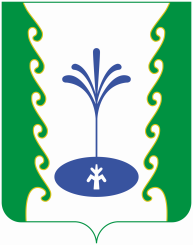 РЕСПУБЛИКА БАШКОРТОСТАНАДМИНИСТРАЦИЯСЕЛЬСКОГО ПОСЕЛЕНИЯ ТАШЛИНСКИЙ СЕЛЬСОВЕТМУНИЦИПАЛЬНОГО РАЙОНАГАФУРИЙСКИЙ РАЙОН             КАРАР«03» апрель 2018й.     № 15ПОСТАНОВЛЕНИЕ«10» апреля 2018г.№п/пНаименование мероприятийСрок исполненияИсполнитель12341.Организовать повсеместную проверку противопожарного состояния промышленных объектов, объектов жилищно-коммунального хозяйства, объектов торговли и общепита, бытового обслуживания населения, учреждений здравоохранения, культуры, образования, детских дошкольных учреждений, жилых домов, баз, складок, животноводческих помещении и других объектовАпрель-майРуководители организаций, администраций сельскихпоселений наподведомственныхтерриториях иобъектах(по согласованию)2.Привести в исправное состояние источники водоснабжения. Сделать подъезды к естественным водоемам, а при необходимости - запрудыАпрель-майГлавыадминистрацийсельскихпоселений(по согласованию)3.Организовать пожарные команды и дружины во всех организациях и сельскохозяйственных предприятиях районаАпрель-майРуководители организаций (по согласованию)4.Провести очистку территорий организаций, индивидуальных владений, парков, площадей, улиц и других объектов от легкосгораемых отходов и мусораАпрель-майРуководители организаций, администраций сельскихпоселений наподведомственныхтерриториях иобъектах(по согласованию)5.В школах, детских садах и по месту жительства провести беседы с детьми по предупреждению пожаров от детской шалости. На период летних каникул организовать сезонные детские лагеря и сады, детские площадкиНа весенне-летний периодРОО, директорашкол, заведующиедетсадов, главыадминистрацийсельских(по согласованию)6.Запретить разведение костров и сжигание мусора вблизи строений, а также топку бань и временных кухонных очагов в засушливую и ветреную погодуНа весенне-летний периодГлавыадминистрацийсельскихпоселений(по согласованию)7.В целях предупреждения пожаров и гибели в них людей силами ПЧ-74, участковых отделения полиции, представителей пожарных команд и дружин организаций, а также общественности проводить подворные обходы в населенных пунктах с обучением граждан правилам пожарной безопасностиПостоянноПЧ-74, отделение полиции, общественность(по согласованию)8.Провести ревизию и ремонт электрических сетей и электрооборудования на объектах с массовым пребыванием людейСистему звукового оповещения.Апрель-майРуководители организаций(по согласованию)9.Периодически публиковать материалы на противопожарную тематику на официальном сайте сельског поселенияЕжемесячноБаймухаметова Г.М.,Рахматуллина Р.М.10.Создать во всех населенных пунктах и на объектах, расположенных в лесных массивах, либо в непосредственной близости от них, в том числе на объектах летнего отдыха граждан, в полосах отвода автомобильных и железных дорог, линий электропередач и связи, магистральных нефте- и газопроводов минерализованные полосы, очистить территории объектов и населенных пунктов от мусора и сухой травы, обеспечить необходимый запас средств пожаротушенияПостоянноРуководители организаций, администраций сельских поселений на подведомственных территориях и объектах(по согласованию)